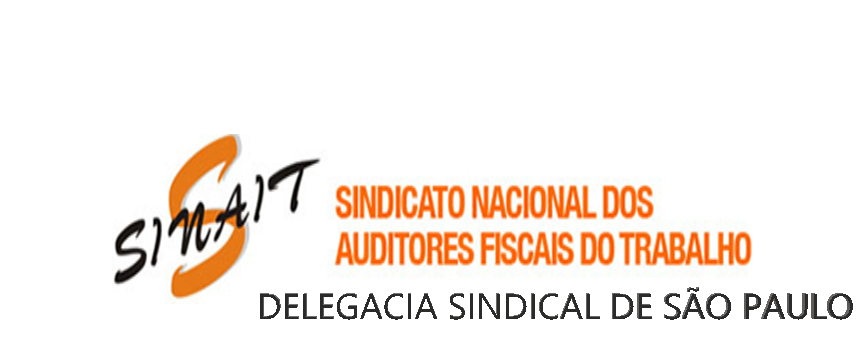 ANEXO III4º CONAIT 20204º CONGRESSO NACIONAL DOS AUDITORES FISCAIS DO TRABALHO (São Paulo/ SP – 06/03/2020)FICHA DE INSCRIÇÃO PARA ELEIÇÃO DE DELEGADOS DE BASE DA DS SÃO PAULO(*Nos termos dos artigos 18 a 29, do Estatuto do Sindicato Nacional dos Auditores Fiscais do Trabalho) DADOS DO CANDIDATONome:
RG:                                                                           CPF:ENDEREÇO:BAIRRO:                                                          MUNICÍPIO:                                         ESTADO:TELEFONE: 					      WHATSAPP: E-MAIL:SITUAÇÃO FUNCIONAL: (   ) ATIVO    (   ) APOSENTADO              LOTAÇÃO: 	Declaro, para devidos fins, ser filiado(a) efetivo(a) do Sindicato Nacional dos Auditores Fiscais do Trabalho – SINAIT, e solicito minha candidatura à eleição de delegado(a) de base da Delegacia Sindical de São Paulo para integrar o 4º Congresso Nacional dos Auditores Fiscais do Trabalho - CONAIT, a ocorrer em Brasília/DF, nos dias 01 a 03 de maio de 2020. Data:            ______________________________________________________Assinatura do candidato (a)